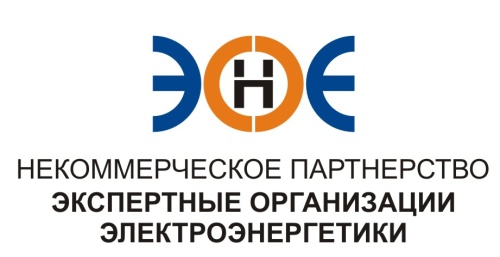 ПРОТОКОЛ № 10/2014-ЭС заседания Экспертного Совета Некоммерческого партнерства «Экспертные организации электроэнергетики»(далее – Партнерство)Санкт-Петербург «15» июля 2014 г.	Начало заседания: 12.00 часов ПРИСУТСТВОВАЛИ:Заир-Бек Андрей Измайлович – Председатель;Рысс-Березак Сергей Алексеевич;Корнев Владимир Геннадьевич;Лаппо Василий Иванович;Дмитренко Артем Викторович;Любо Игорь Александрович;Юденков Дмитрий Юрьевич – секретарь заседания.Повестка дня:Об участие в Окружной конференции саморегулируемых организаций основанных на членстве лиц, осуществляющих подготовку проектной документации, зарегистрированных на территории Северо-Западного федерального округа Российской Федерации, которая состоится  22  июля 2014 г. в г.Санкт-Петербург.О добровольном выходе из членов Партнерства По первому вопросу повестки дня: слушали Лаппо В.И., который предложил для участия в Окружной конференции саморегулируемых организаций основанных на членстве лиц, осуществляющих подготовку проектной документации, зарегистрированных на территории Северо-Западного федерального округа Российской Федерации,  утвердить кандидатуру Юденкова Д.Ю. с правом решающего голоса, утвердить кандидатуру  Заир–Бека А.И. с правом совещательного голоса.Решили:  утвердить кандидатуру Юденкова Д.Ю. с правом решающего голоса, а также кандидатуру  Заир–Бека А.И. с правом совещательного голоса,  для участия в Окружной конференции саморегулируемых организаций основанных на членстве лиц, осуществляющих подготовку проектной документации, зарегистрированных на территории Северо-Западного федерального округа Российской Федерации Итоги голосования: принято единогласно.По второму вопросу повестки дня: слушали Юденкова Д.Ю., который предложил на основании предоставленного заявления о добровольном выходе исключить организацию из состава членов Партнерства.Решили: Исключить ЗАО «Норд Гидро» из состава членов Партнерства.Итоги голосования: принято единогласно.	Президент Партнерства 		                         Заир-Бек А.И.	Секретарь		                           Юденков Д.Ю.	   №п/пНаименованиеИННОГРН1.Закрытое акционерное общество «Норд Гидро»78014355811077847282864